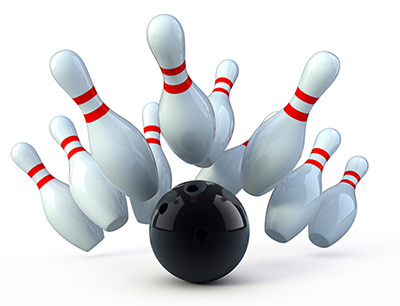 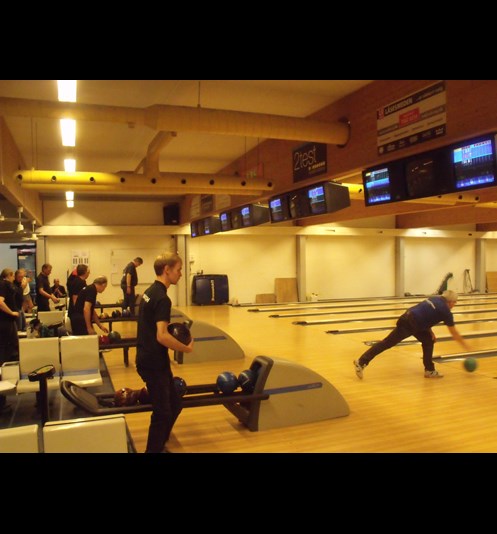 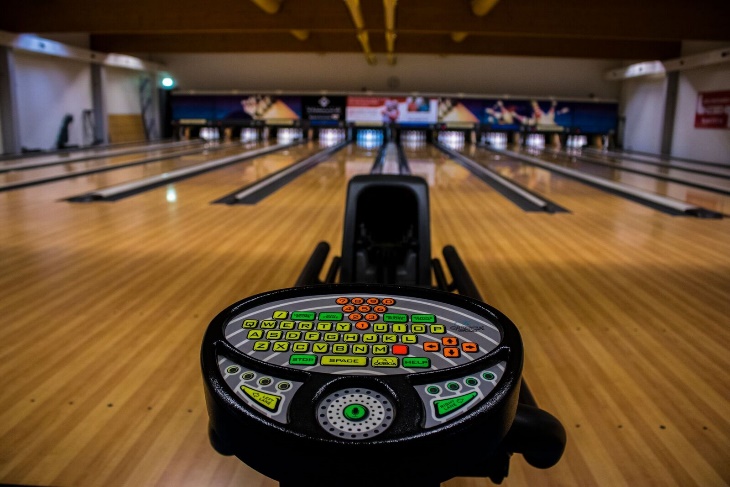 NAVN:ADRESSE:MEDLEMIKKE MEDLEM